Publicado en Palma de Mallorca el 10/01/2019 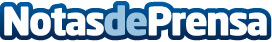 Materialesdefabrica.com supera los 3,5M € en 2018El ecommerce especializado en artículos para el hogar y jardín ha finalizado el año con un crecimiento anual del 306%, pasando de facturar 1.161.000€ en 2017 a 3.555.000€ en 2018Datos de contacto:Miquel VidalNota de prensa publicada en: https://www.notasdeprensa.es/materialesdefabrica-com-supera-los-35m-en-2018 Categorias: Nacional Bricolaje Finanzas E-Commerce Recursos humanos Construcción y Materiales http://www.notasdeprensa.es